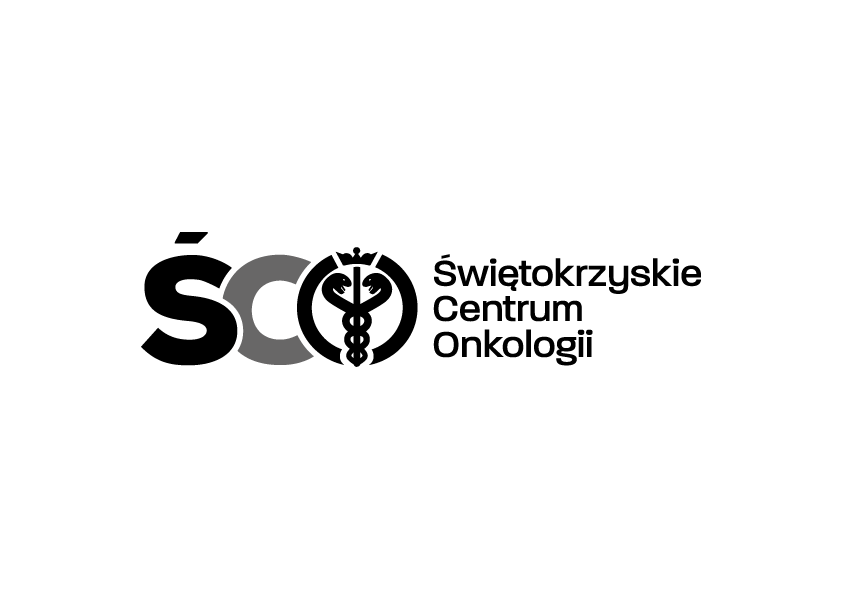 Adres: ul. Artwińskiego , 25-734 Kielce  Dział Zamówień Publicznychtel.: (0-41) 36-74-474/072  fax.: (0-41) 36-74071/48125.09.2023r.WSZYSCY  WYKONAWCYWYJAŚNIENIA DOTYCZĄCE SWZDot. IZP.2411.205.2023.MM: Wymiana instalacji próżni z jej modernizacją w Świętokrzyskim Centrum Onkologii w Kielcach.Na podstawie Art. 284 ust. 2 ustawy Prawo zamówień publicznych Zamawiający przekazuje treść zapytań dotyczących zapisów SWZ wraz z wyjaśnieniami.W przedmiotowym postępowaniu wpłynęły następujące pytania :Pytanie nr 1Czy Zamawiający wymaga odbycia kolejnej wizji lokalnej, jeżeli Wykonawca posiada taką z pierwszego postępowania ?
Odpowiedź: Zamawiający nie wymaga odbycia wizji lokalnej, jeżeli Wykonawca posiada potwierdzenie odbycia wizji lokalnej  z poprzedniego postępowania.Pytanie nr 2
Czy Zamawiający dopuści zbiorniki obustronnie cynkowane bez włazu kontrolnego fi 400 mm , co jest zdecydowanie lepszym rozwiązaniem i standardowo stosowanym w urządzeniach medycznych , a nie jak w postępowaniu zbiornik wykonany ze stali, zabezpieczony tylko antykorozyjnie wewnątrz i na zewnątrz z włazem kontrolnym fi 400 mm ?
Odpowiedź: Zamawiający nie dopuszcza zbiorników bez włazu kontrolnego fi 400 mm. Właz jest niezbędny ze względu na możliwość kontroli stanu technicznego zbiorników i ewentualnej ich naprawy.Pozostałe zapisy SWZ pozostają bez zmian.Modyfikacja jest wiążąca dla wszystkich uczestników postępowania.                                                                                                                                                                                                                             Z poważaniemKierownik Działu Zamówień Publicznych mgr Mariusz Klimczak